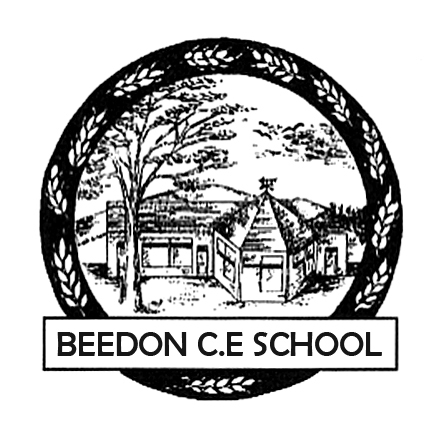 www.beedonschool.co.ukExecutive Headteacher: Mr C. Prosser 		Director of Primaries: Mrs A McDonaldBeedon C of E (Controlled) Primary School, Stanmore Road, Beedon, Berkshire, RG20 8SLTel: 01635 248284Email: office@beedon.w-berks.sch.ukPart-time 1:1 Learning Support Assistant EYFS
Required to start as soon as possible. 

£17364-18065  pro-rata depending on experience and qualifications
16.25 hours per week classroom support (12.00 – 3.15pm) , Term time only.We are looking for someone who….is calm, patient and kindis positive, enthusiastic and well-organisedhas high expectations of children’s learning and behaviouris keen to be part of our school family and support our distinctive Christian ethosWe can offer….a warm and supportive environmentfriendly colleaguesfantastic children who love coming to school and are keen to learna beautiful, rural location with easy access to the A34 and M4Visits to the school are warmly welcomed and encouraged so please contact the school office on 01635 248284 to arrange an appointment.Please email office@beedon.w-berks.sch.uk for an application pack.Applications will be considered upon receipt.Beedon Primary School is committed to the safeguarding of children at all times. Appointments made are subject to an enhanced Disclosure and Barring Service check and satisfactory references.